Chers parents et mes chers élèves, Si vous désirez m’envoyer des photos du travail que vous faites sur ma boite mail n’hésitez pas. Voici le travail du Mardi 31 mars : Rituels : sur le cahier vertRituel de conjugaison : Conjuguer à l’imparfait les verbes à toutes les personnes : être, avoir, aller, s’assoir, pouvoir, croire, vouloir, devoirCalculs : à poser et à résoudre sur le cahier vertAnglais : recopier sur le cahier vert et traduire : What do you like ? Qu’est-ce que tu aimes ?I like fish and chips but I dont’ like cucumber and leeks. J’aime le poisson et les frites mais je n’aime pas le cncombre et les poireaux. I love salad and carrots but I hate eggs and an ice cream. J’adore la salade et les carottes mais je déteste les œufs et la glace. Mathématiques :  Calcul mental : Conversions de contenancesExercice :Des fractions décimales aux nombres décimaux : ce travail de calcul mental nous l’avons souvent réalisé en classe.On se disait 7/10 : j’écris 7, je décale la virgule 1 fois vers la gauche car il y a 1 zéro à 10. Le résultat est 0,7. Si la fraction est 7/100 : j’écris 7, je décale 2 fois la virgule vers la gauche car il y a 2 zéros à 100. Le résultat est 0,07. Vidéo pour compléter le travail fait en classe, elle est à regarder plusieurs fois pour bien comprendre : https://www.youtube.com/watch?v=2SzIJhUaYbQ4/10= 0,45/10= 0,59/10=0,96/10=0,62/10= 0,2ConjugaisonRéaliser l’exercice suivant : Conjuguer les verbes entre parenthèses à l’imparfait. Copier dans le cahier vert seulement les verbes conjugués. Si vous avez la possibilité de le faire directement sur le document, faites-le. Les CM1 ne font que les 5 premières phrases. Quand le téléphone sonnait, on répondait. Alors, tu voyais  le film, tu écrivais un texte et tu décrivais  l’histoire. Tu n’oubliais pas ! Tu nettoyais  la maison.Le héros mourait à la fin du film. Vous deviez  de l’argent à tous vos amis. Tu descendais  l’escalier et tu tournais  à gauche. Je perdais  mon temps : je ne faisais  rien. Vous pleuriez beaucoup. Pourquoi ? Mes frères vendaient  leurs articles de sport. Nous voulions visiter le musée et nous devions payer l’entrée.SciencesVoici les deux activités autour du haricot. Vous pouvez seulement numéroter les images . 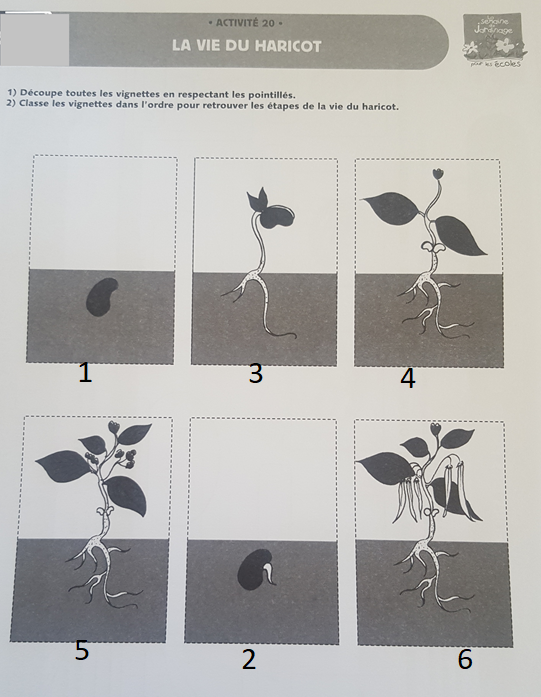 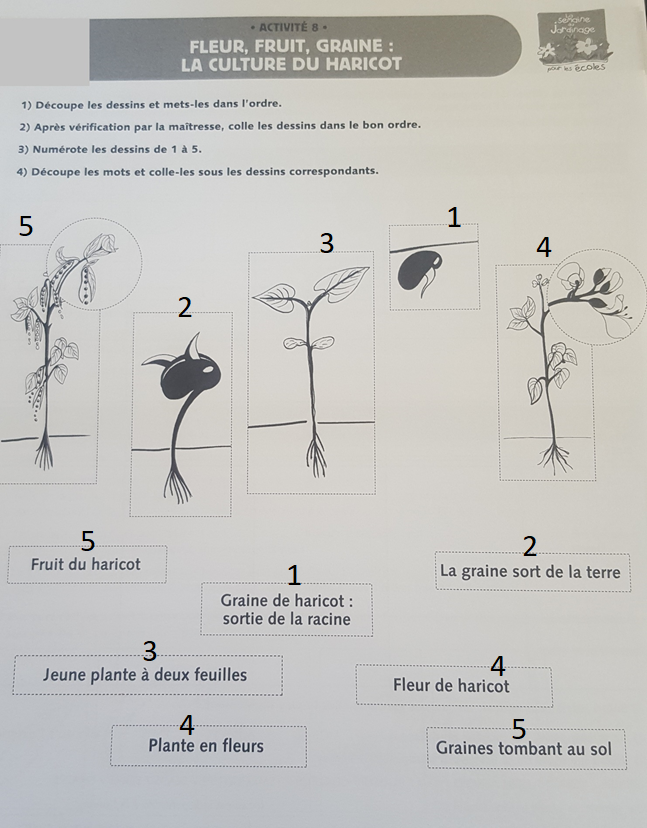 EtreJ’étaisTu étaisIl étaitNous étionsVous étiezIls étaientAvoirJ’avaisTu avaisIl avaitNous avionsVous aviezIls avaientAllerJ’allais Tu allaisIl allaitNous allionsVous alliezIls allaientS’assoir Je m’assoyaisTu t’assoyaisIl s’assoyaitNous nous assoyionsVous vous assoyiezIls s’assoyaientPouvoirJe pouvaisTu pouvaisIl pouvaitNous pouvionsVous pouviezIls pouvaientCroireJe croyaisTu croyaisIl croyaitNous croyionsVous croyiezIls croyaientVouloirJe voulaisTu voulaisIl voulaitNous voulionsVous vouliezIls voulaientDevoirJe devaisTu devaisIl devaitNous devionsVous deviezIls devaientCm156 288 –  53 809 = 2 4793 258 x 715 = 2 329 470583 001 – 178 836 = 359 16527 534 x 46 =1 266 564Cm2254 639 – 248 701 = 5 9384 250 369 – 2 105 786 = 2 144 58336 214 / 4 = 9 053,525 984 / 7 = 3 712kLhLdaLLdLcLmL4L =   4000   mL24 daL= 240   L336 kL =3 360 000  dL38 dl=  3,8 L4 daL= 0,04   kL5 hL=  50    daL37 cL= 370  mL8 L=   0,8 daL647 mL= 0,647 L6 cL= 0, 0006  hL6 kL= 600 000    cL29 L=   290 dL7 hL= 0,7  kL62 cL=   0,62  L2 mL=  0, 0002 daL